Муниципальное бюджетное учреждение дополнительного образования «Дом детского творчества» муниципального образования-Пригородный район Республики Северная Осетия-АланияДДТ на открытии школы в Нижней Санибе31 августа 2016 года состоялось открытие нового здания СОШ с.Нижняя Саниба. Дом детского творчества по заданию Управления образования подготовил концертную программу на торжественную церемонию для школьников новоселов, родителей, учителей и почетных гостей праздника. Концерт был организован силами обучающихся творческих объединений «Ритмы Кавказа» (пед.Джиоева С.З.) и «Вдохновение» (пед.Габуева С.В.). Ведущая – педагог дополнительного образования Волохова В.А., музыкальное сопровождение и усиление речи обеспечивал концертмейстер Джусоев Э.И. Хозяева села исполнили танец «Хонга» под аккомпанемент наших концертмейстеров, актриса музыкального театра подарила зрителям 2 песни. Нашими обучающимися были исполнены танцы «Симд», «Молодежный» и песни «О моя, Россия», «Кавказ». Для малышей был организован флешмоб во время исполнения песен «Песенка Мамонтенка» и «Барбарики», в который включились школьные учителя и даже начальник Управления образования Дзлиева А.И. Многочисленные гости праздника оценили красоту костюмов танцоров и отличное исполнение концертных хореографических и вокальных номеров. Юные артисты получили высокую оценку общественности и начальника образования района. В СМИ фотографии свидетельствовали об успешном выступлении воспитанников ДДТ. 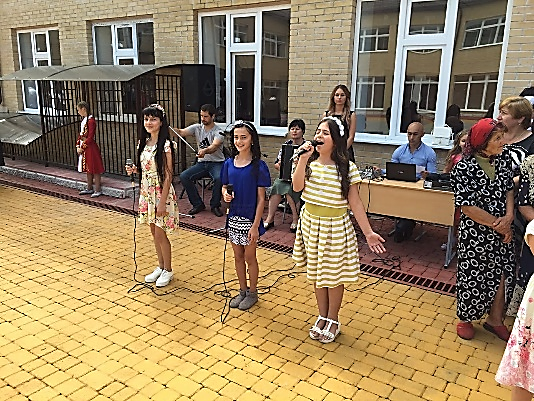 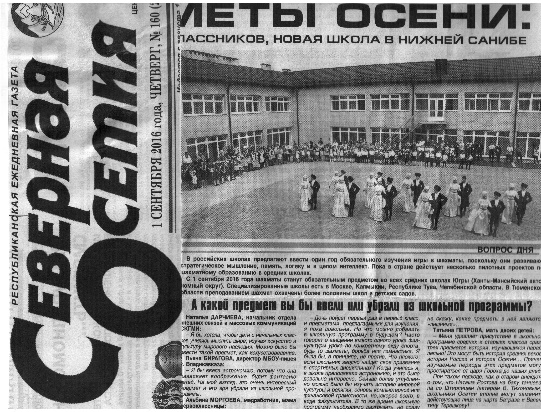 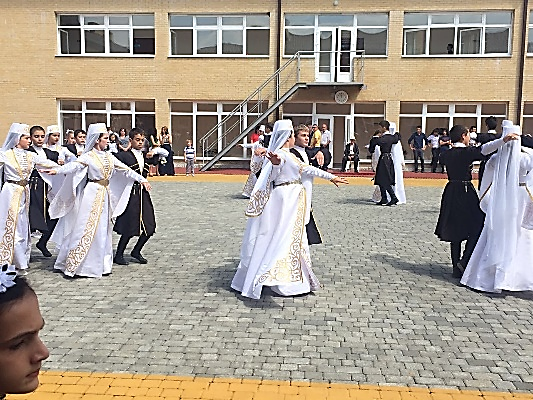 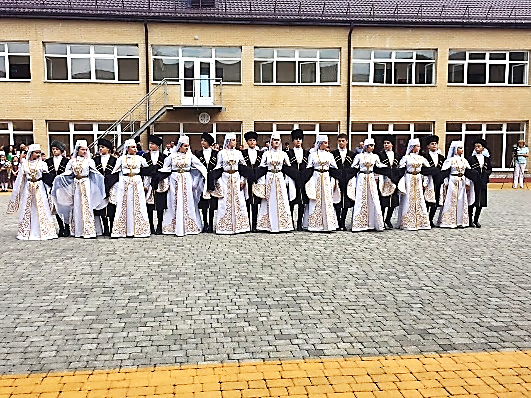 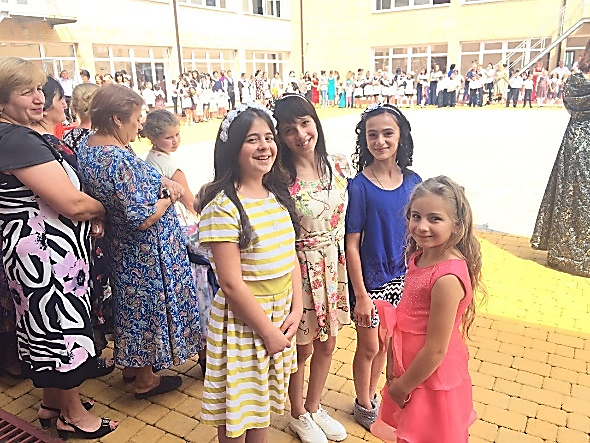 